NORTH YORKSHIRE POLICE
GROUP INSURANCE TRUSTDear Member								                                           March 2022

Retired Membership - Federation Insurance SchemeOur Insurance Scheme falls due for renewal on 1st April 2022, and I am writing to inform you of a change to your subscription.Regarding the cover and benefits provided by the scheme, the only change is that we will be reintroducing the Personal Accident section for our retired members who are under 65 years. This cover was removed back in 2020 but we have listened to the feedback we received and decided to reinstate it.The subscription change for this is an increase of 55p per month for under 65’s but no change to members in the 65-69 category as they do not qualify for this cover.To improve the scheme further for our retired members, I am also delighted to announce we will be introducing from 1st April a new category extending the eligibility to reaching age 75 years. Cover will be the same enjoyed in the 65-69 category apart from Life cover, which is removed.  We will be contacting any members approaching their 70th birthday to inform them their cover will continue.All these changes are explained in the new Scheme Booklet and Travel policy, which are available to download from our website, which can be found at http://www.polfed.org/NorthYorks/group-insurance/.Finally, to keep our records, current it is important that you keep us informed of any change in your circumstances, for example change of address or beneficiary.We look forward to your continuing support, however, if you have any questions, please do not hesitate to contact us at the Federation office.Yours sincerely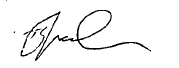 Trusteeemail:  clane@nypf.polfed.org or hketley@nypf.polfed.org